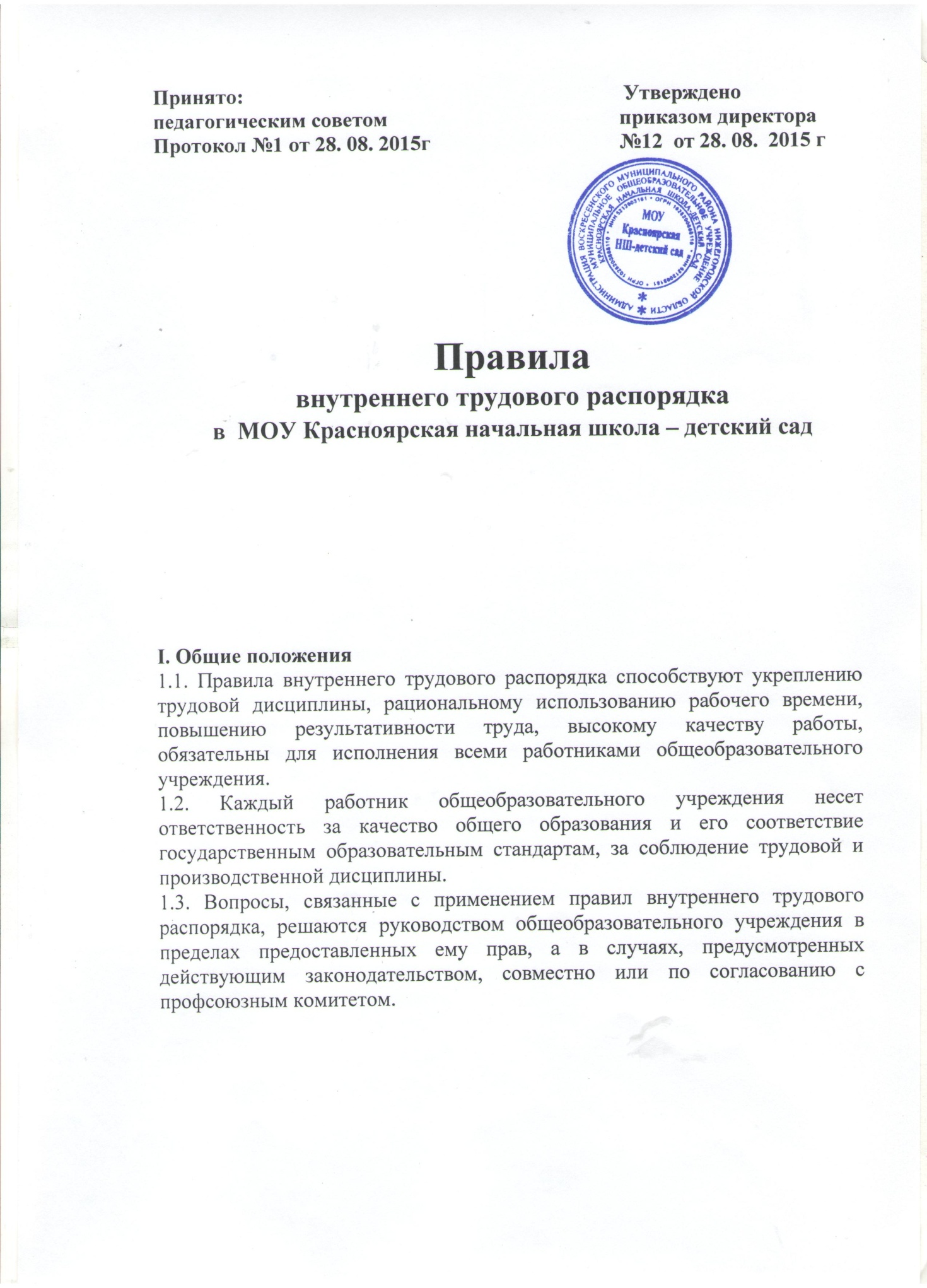 II. Порядок приема, перевода и увольнения работников2.1. Для работников общеобразовательного учреждения работодателем является общеобразовательное учреждение.2.2. Прием на работу и увольнение работников общеобразовательного учреждения осуществляет директор общеобразовательного учреждения.2.3. В том случае, когда педагогические работники принимаются на работу по контракту, контракт заключается на срок не менее двух лет. Решение о продлении контракта или его расторжении принимается директором общеобразовательного учреждения в соответствии с Трудовым кодексом Российской Федерации и доводится до сведения работника не позднее июня текущего года.2.4. На педагогическую работу принимаются лица, имеющие необходимую профессионально-педагогическую квалификацию, соответствующую требованиям квалификационной характеристики по должности и полученной специальности, подтвержденной документами об образовании.2.5. К педагогической деятельности в общеобразовательном учреждении не допускаются лица, которым она запрещена приговором суда или по медицинским показаниям, а также лица, имеющие судимость за определенные преступления. Перечни соответствующих медицинских противопоказаний и составов преступлений устанавливаются законом.2.6. При приеме на работу (заключение трудового договора) работник обязан представить администрации следующие документы:медицинское заключение о состоянии здоровья;паспорт или иной документ, удостоверяющий личность;трудовую книжку, за исключением случаев, когда трудовой договор заключается впервые или работник поступает на работу на условиях совместительства;копию ИНН;страховое свидетельство государственного пенсионного страхования;документы воинского учета (для военнообязанных и лиц, подлежащих призыву на военную службу);документ о соответствующем образовании. Прием на работу без перечисленных выше документов не допускается.2.7. Запрещается требовать от лиц при приеме на работу документы, представление которых не предусмотрено законодательством.2.8. Прием на работу оформляется подписанием трудового договора (контракта) в письменной форме между работником и представителем администрации.2.9. После подписания трудового договора (контракта) администрация издает приказ о приеме на работу, который доводится до сведения работника под расписку в трехдневный срок со дня подписания трудового договора (контракта). В нем должны быть указаны наименование должности в соответствии с Единым тарификационным справочником работ и профессий рабочих, квалификационным справочником должностей служащих или штатным расписанием и условия оплаты труда.2.10. Перед допуском к работе вновь поступившего работника администрация обязана:ознакомить работника с условиями, его должностной инструкцией, условиями оплаты труда, разъяснить его права и обязанности;ознакомить работника с Уставом школы, настоящими Правилами, проинструктировать его по правилам техники безопасности, производственной санитарии, противопожарной безопасности и организации охраны жизни и здоровья детей, с оформлением инструктажа в журнале установленного образца.2.11. На всех работников, проработавших свыше 5 дней, ведутся трудовые книжки в установленном порядке, на работающих по совместительству трудовые книжки ведутся по основному месту работы.2.12. На каждого работника общеобразовательного учреждения ведется личное дело, которое состоит из личного листка по учету кадров, автобиографии, копии документа об образовании, материалов по результатам аттестации. После увольнения работника его личное дело хранится в общеобразовательном учреждении бессрочно.2.13. Прекращение трудового договора может иметь место только по основаниям, предусмотренным законодательством (ст. 73, 75, 78, 80, 81, 83, 84 Трудового кодекса Российской Федерации). Работники имеют право расторгнуть трудовой договор, предупредив письменно администрацию общеобразовательного учреждения за две недели. Прекращение трудового договора оформляется приказом по общеобразовательному учреждению.2.14. В день увольнения администрация общеобразовательного учреждения производит с работником полный денежный расчет и выдает ему трудовую книжку с внесенной в нее записью об увольнении. Запись о причине увольнения в трудовую книжку вносится в соответствии с формулировками законодательства и со ссылкой на статью и пункт закона. Днем увольнения считается последний день работы.2.15. Перевод работников на другую работу производится только с их согласия кроме случаев, когда закон допускает временный перевод без согласия работника. Допускается временный перевод работника на срок до одного месяца для замещения отсутствующего работника. Продолжительность перевода не может превышать одного месяца в течение календарного года.2.16. В связи с изменениями в организации работы школы и организации труда в школе (изменения количества классов, учебного плана, режима работы школы, введения новых форм обучения и воспитания, экспериментальной работы и т.п.) допускается при продолжении работы в той же должности, специальности, квалификации изменение существенных условий труда работника: системы и размера оплаты труда, льгот, режима работы, изменения объема учебной нагрузки, в том числе установления или отмены неполного рабочего времени, установление или отмены дополнительных работ  (классного руководства, заведования кабинетом, мастерскими и т.д.), совмещение профессий, а также изменение других существенных условий труда.	Работник должен быть поставлен в известность об изменении существенных условий труда не позднее, чем за 2 месяца. Если прежние существенные условия труда не могут быть сохранены, а работник не согласен на продолжение работы в новых условиях, то трудовой договор прекращается в соответствии с трудовым законодательством.III. Основные обязанности и права работников3.1. Работники общеобразовательного учреждения обязаны:работать честно и добросовестно, строго выполнять учебный режим, распоряжения администрации школы, обязанности, возложенные на них уставом школы, правилами внутреннего трудового распорядка, положениями и должностными инструкциями;соблюдать дисциплину труда — основу порядка в школе, вовремя приходить на работу, соблюдать установленную продолжительность рабочего времени, максимально используя его для творческого и эффективного выполнения возложенных на них обязанностей, воздерживаться от действий, мешающих другим работникам выполнять свои трудовые обязанности, своевременно и точно исполнять распоряжения администрации;всемерно стремиться к повышению качества выполняемой работы, не допускать упущений в ней, строго соблюдать исполнительскую дисциплину, постоянно проявлять творческую инициативу, направленную на достижение высоких результатов трудовой деятельности;соблюдать требования техники безопасности и охраны труда, производственной санитарии, гигиены, противопожарной охраны, предусмотренные соответствующими правилами и инструкциями;быть всегда внимательными к детям, вежливыми с родителями учащихся и членами коллектива;систематически повышать свой теоретический, методический и культурный уровень, деловую квалификацию;быть примером достойного поведения и высокого морального долга на работе, в быту и общественных местах, соблюдать правила общежития;содержать свое рабочее место в чистоте и порядке, соблюдать установленный порядок хранения материальных ценностей и документов;беречь и укреплять собственность общеобразовательного учреждения (оборудование, инвентарь, учебные пособия и т. д.), экономно расходовать материалы, топливо, электроэнергию, воспитывать у обучающихся (воспитанников) бережное отношение к имуществу;соблюдать установленный порядок хранения материальных ценностей и документов;своевременно заполнять и аккуратно вести установленную документацию;приходить на работу за 15 минут до начала своих уроков по расписанию;проходить в установленные сроки периодические медицинские осмотры.3.2. Круг конкретных функциональных обязанностей, которые каждый работник выполняет по своей должности, специальности и квалификации, определяется должностными инструкциями, утвержденными директором школы на основании квалификационных характеристик, тарифно-квалификационных справочников и нормативных документов.3.3. Педагогические работники общеобразовательного учреждения несут полную ответственность за жизнь и здоровье детей во время проведения уроков, внеклассных и внешкольных мероприятий, организуемых общеобразовательным учреждением. Обо всех случаях травматизма обучающихся работники общеобразовательного учреждения обязаны немедленно сообщить администрации.3.4. Приказом директора общеобразовательного учреждения в дополнение к учебной работе на учителей может быть возложено классное руководство, заведование учебными кабинетами, учебно-опытными участками, выполнение обязанностей мастера учебных мастерских, организация трудового обучения, а также выполнение других образовательных функций.3.5. Педагогический работник обязан:Со звонком начинать урок и со звонком его окончить, не допуская бесполезной траты учебного времени.Иметь поурочные планы на каждый учебный час, включая классные часы.Независимо от расписания уроков присутствовать на всех мероприятиях, запланированных для учителей и учащихся.К первому дню каждой учебной четверти иметь тематический план работы.Безусловно выполнять распоряжения учебной части точно и в срок.Выполнять все приказы директора школы безоговорочно, при несогласии с приказом обжаловать выполненный приказ  в комиссию по трудовым спорам.Классный руководитель обязан в соответствии с расписанием и планом воспитательной работы один раз в неделю  проводить классные часы, планы воспитательной работы составляются один раз в годКлассный руководитель занимается с классом воспитательной внеурочной работой согласно имеющемуся плану воспитательной работы, а также проводит периодически, но не менее четырех раз за учебный год родительские собрания.Классный руководитель обязан один раз в неделю проводить проверку выставления оценок в дневниках учащихся.3.6. Посторонним лицам разрешается присутствовать на уроках с согласия учителя и разрешения директора школы. Вход в класс (группу) после начала урока (занятий) разрешается в исключительных случаях только директору школы и его заместителям.	Во время проведения уроков (занятий) не разрешается делать педагогическим работникам замечания по поводу их работы в присутствии учащихся.3.7. В случае неявки на работу по болезни работник обязан при наличии такой возможности известить администрацию. Как можно раньше, а также предоставить листок временной нетрудоспособности в первый день выхода на работу.3.8. Педагогические работники имеют право:Участвовать в управлении учреждением (обсуждать Коллективный договор и Правила внутреннего трудового распорядка; быть избранным в Совет школы; принимать решения на заседаниях педагогического совета; принимать решения на общем собрании коллектива педагогического учреждения);защищать свою профессиональную честь и достоинство; свободно выбирать методику обучения и воспитания, учебные пособия и материалы, учебные пособия и материалы, учебники, методы оценки знаний обучающихся;проходить аттестацию  на любую квалификационную категорию;работать по сокращенной 36-часовой рабочей неделе; не реже одного раза в 10 лет при непрерывной педагогической работе  использовать длительный до одного года отпуск с сохранением непрерывного стажа работы, должности учебной нагрузки; пользоваться ежегодным отпуском в размере 56 календарных дней;подвергнуться дисциплинарному расследованию нарушений норм профессионального поведения или Устава образовательного учреждения только по жалобе, поданной в письменной форме, копия которой должна быть передана педагогическому работнику.получать социальные гарантии и льготы, установленные законодательством РФ, учредителем, а также Коллективным договором;работать по совместительству в других организациях, учреждениях в свободное от основной работы время, но не в ущерб основной работе.IV. Основные обязанности и права администрации4.1. Администрация общеобразовательного учреждения обязана:обеспечивать соблюдение работниками общеобразовательного учреждения обязанностей, возложенных на них уставом общеобразовательного учреждения и правилами внутреннего трудового распорядка;создать условия для улучшения качества работы, своевременно подводить итоги, поощрять передовых работников с учетом мнения трудового коллектива, Совета школы, повышать роль морального и материального стимулирования труда, создать трудовому коллективу необходимые условия для выполнения ими своих полномочий;способствовать созданию в трудовом коллективе деловой творческой обстановки, поддерживать и развивать инициативу и активность работников; обеспечивать их участие в управлении общеобразовательного учреждения, в полной мере используя собрания трудового коллектива, производственные совещания и различные формы общественной самодеятельности;своевременно рассматривать замечания работников; правильно организовать труд работников общеобразовательного учреждения в соответствии с их специальностью и квалификацией, закрепить за каждым из них определенное место для образовательной деятельности;обеспечить исправное состояние оборудования, охрану здоровья и безопасные условия труда;обеспечивать систематическое повышение профессиональной квалификации работников общеобразовательного учреждения, проводить аттестацию педагогических работников, создавать необходимые условия для совмещения работы с обучением в учебных заведениях;обеспечить соблюдение трудовой и производственной дисциплины, своевременно применять меры воздействия к нарушителям трудовой дисциплины, учитывая при этом мнение коллектива;не допускать к исполнению своих обязанностей в данный рабочий день работника, появившегося на работе в нетрезвом состоянии, принять к нему соответствующие меры согласно действующему законодательству;создать нормальные санитарно-гигиенические условия (освещенность рабочего места, температурный режим, электробезопасностъ и т. д.);своевременно производить ремонт общеобразовательного учреждения, добиваться эффективной работы технического персонала;обеспечивать сохранность имущества общеобразовательного учреждения, его сотрудников и обучающихся;обеспечивать систематический контроль за соблюдением условий оплаты труда работников и расходованием фонда заработной платы; чутко относиться к повседневным нуждам работников общеобразовательного учреждения, обеспечивать предоставление им установленных льгот и преимуществ, при возможности содействовать улучшению их жилищно-бытовых условий.4.2. Директор учреждения имеет право:Заключать, расторгать и изменять трудовые договоры в соответствии с Трудовым кодексом РФ.Поощрять работников за добросовестный труд.Требовать соблюдения Правил внутреннего трудового распорядка. Представлять учреждение во всех инстанциях.Распоряжаться имуществом и материальными ценностями в рамках законодательства.Устанавливать штатное расписание  в пределах выделенного фонда заработной платы.Разрабатывать и утверждать  с учетом мнения профсоюзного комитета «Положение о надбавках, доплатах и премиях».Утверждать учебный план, расписание учебных занятий и графиков работы.Издавать приказы, инструкции и другие локальные акты, обязательные для выполнения всеми работниками учреждения. Перечень локальных актов, издаваемых с учетом мнения профсоюзного комитета, утвержден Коллективным договором.Распределять учебную нагрузку на следующий учебный год, а также график отпусков с учетом мнения профсоюзного комитета.Контролировть совместно со своими заместителями по учебно-воспитательной, научной, воспитательной работе деятельность учителей и воспитателей, в том числе путем посещения и разбора уроков и всех других видов воспитательных мероприятий.Назначать классных руководителей, председателей методических объединений, секретаря педагогического совета.Решать другие вопросы, отнесенные к деятельности Школы, Совета Школы, Попечительского совета.4.3. Администрация общеобразовательного учреждения несет ответственность за жизнь и здоровье обучающихся во время пребывания их в школе и участия в мероприятиях, организуемых общеобразовательным учреждением. Обо всех случаях травматизма сообщать в соответствующие органы образования в установленном порядке.4.4. Административные и педагогические работники проходят раз в пять лет аттестацию согласно Положению об аттестации педагогических и руководящих работников.V. Рабочее время и его использование5.1. Рабочее время педагогических работников определяется учебным расписанием и должностными обязанностями, возлагаемыми на них уставом общеобразовательного учреждения и правилами внутреннего трудового распорядка. Устанавливается шестидневная рабочая неделя с одним выходным днем. Продолжительность рабочего дня для руководящего, административно-хозяйственного, обслуживающего  и учебно-вспомогательного персонала определяется графиком работ, составленным из расчета 40-часовой рабочей недели.	Графики работы утверждаются директором школы и предусматривают время начала и окончания работы, перерыв для отдыха и питания. Графики объявляются работнику под расписку и вывешиваются на видном месте не позже чем за один месяц до их введения.5.2. Учебную нагрузку педагогических работников устанавливает директор общеобразовательного учреждения с учетом мнения трудового коллектива до ухода работника в отпуск. При этом необходимо учитывать:объем учебной нагрузки устанавливается исходя из принципов преемственности с учетом квалификации учителей и объема учебной нагрузки;объем учебной нагрузки больше или меньше нормы часов за ставку заработной платы устанавливается только с письменного согласия работника;объем учебной нагрузки должен быть стабильным на протяжении всего учебного года, уменьшение его возможно только при сокращении числа обучающихся и класс-комплектов . 5.3. Администрация общеобразовательного учреждения обязана организовать учет явки работников школы на работу и ухода с работы.5.4. Работа в праздничные дни запрещена. Привлечение отдельных работников общеобразовательного учреждения (учителей, воспитателей и др.) к дежурству в выходные и праздничные дни допускается в исключительных случаях, предусмотренных законодательством, по письменному приказу директора общеобразовательного учреждения.5.5. Дни отдыха за дежурство или работу в выходные и праздничные дни предоставляются в порядке, предусмотренном действующим законодательством, в каникулярное время, не совпадающее с очередным отпуском.5.6. Время каникул, несовпадающих с очередным отпуском, является рабочим временем педагогических работников. В эти периоды они привлекаются администрацией общеобразовательного учреждения к педагогической и организационной работе.5.7. В каникулярное время учебно-вспомогательный и обслуживающий персонал общеобразовательного учреждения привлекается к выполнению хозяйственных работ, не требующих специальных знаний, в пределах установленного им рабочего времени.5.8. Очередность предоставления ежегодных отпусков устанавливается с учетом необходимости обеспечения нормальной работы общеобразовательного учреждения и благоприятных условий для отдыха работников. Отпуска педагогическим работникам общеобразовательного учреждения, как правило, предоставляются в период летних каникул.5.9. Предоставление отпуска директору школы оформляется приказом по соответствующему органу образования, другим работникам — приказом по общеобразовательному учреждению.5.10. Педагогическим и другим работникам общеобразовательного учреждения запрещается:изменять по своему усмотрению расписание уроков, заменять друг друга без ведома администрации общеобразовательного учреждения;отменять, удлинять или сокращать продолжительность уроков и перемен; удалять обучающихся с уроков;курить в помещениях и на территории общеобразовательного учреждения; освобождать обучающихся от школьных занятий для выполнения общественных поручений, участия в спортивных и других мероприятиях, не предусмотренных планом работы;отвлекать педагогических работников в учебное время от их непосредственной работы для проведения разного рода мероприятий, не связанных с производственной деятельностью;созывать в рабочее время собрания, заседания, совещания по общественным делам.5.11. Посторонние лица могут присутствовать во время урока в классе только с разрешения директора и его заместителей. Вход в класс после начала урока разрешается только директору общеобразовательного учреждения и его заместителям.5.12. Администрация школы привлекает педагогических работников к дежурству по школе в рабочее время. Дежурство должно начинаться не ранее чем за 20 минут до начала занятий и продолжаться не более чем 20 минут после окончания занятий данного педагога. График дежурства составляется на месяц и утверждается директором школы  по согласованию с профсоюзным комитетом.5.13. Общие собрания, заседания педагогического совета, занятия школьных методических объединений, совещания не должны продолжаться, как правило, более двух часов, родительские собрания – полутора часов, собрания школьников – одного часа, занятия кружков, секций от 45 минут до полутора часов.VI. Поощрение за успехи в работе6.1. За образцовое выполнение трудовых обязанностей, успехи в обучении и воспитании детей, продолжительную и безупречную работу, новаторство в труде и за другие достижения применяются следующие поощрения:объявление благодарности с занесением в трудовую книжку;выдача премий;награждение ценным подарком;награждение почетными грамотами;В школе могут применяться и другие поощрения.6.2. За особые заслуги работники общеобразовательного учреждения представляются в вышестоящие органы для награждения правительственными наградами, установленными для работников народного образования, и присвоения почетных званий.6.3. При применении мер поощрения обеспечивается сочетание материального и морального стимулирования труда. Поощрения объявляются в приказе, доводятся до сведения всего коллектива и заносятся в трудовую книжку.6.4. При применении морального и материального поощрения, при представлении работников к государственным наградам и почетным званиям учитывается мнение трудового коллектива, Совета Школы.VII. Ответственность за нарушение трудовой дисциплины7.1. Нарушение трудовой дисциплины, т. е. неисполнение или ненадлежащее исполнение по вине работника обязанностей, возложенных на него трудовым договором (контрактом), Уставом Школы, правилами внутреннего трудового распорядка, должностными инструкциями, влечет за собой применение мер дисциплинарного и общественного воздействия, а также применение мер, предусмотренных действующим законодательством .7.2. За нарушение трудовой дисциплины администрация применяет следующие дисциплинарные взыскания:замечание;выговор;строгий выговор;увольнение.7.3. Увольнение в качестве взыскания может быть применено за систематическое неисполнение работником без уважительных причин обязанностей, возложенных на него трудовым договором (контрактом), уставом общеобразовательного учреждения и правилами внутреннего трудового распорядка. За прогул (в том числе за отсутствие на рабочем месте более трех часов в течение рабочего дня) без уважительной причины администрация общеобразовательного учреждения применяет дисциплинарное взыскание, предусмотренное выше. В соответствии с действующим законодательством о труде педагогический работник может быть уволен за совершение аморального поступка, не совместимого с дальнейшим выполнением воспитательных функций.7.4. Дисциплинарное взыскание применяется директором, а также соответствующими должностными лицами органов образования в пределах предоставленных им прав. Администрация имеет право вместо применения дисциплинарного взыскания передать вопрос о нарушении трудовой дисциплины на рассмотрение трудового коллектива.7.5. Дисциплинарные взыскания на директора накладываются органом управления образованием.7.6. До применения взыскания от нарушителей трудовой дисциплины должны быть потребованы объяснения в письменной форме. Отказ работника дать объяснение не может служить препятствием для применения дисциплинарного взыскания. Дисциплинарное взыскание применяется администрацией не позднее одного месяца со дня его обнаружения, не считая времени болезни или пребывания работника в отпуске.7.7. За каждое нарушение трудовой дисциплины может быть применено только одно дисциплинарное взыскание.7.8. Приказ о применении дисциплинарного взыскания с указанием мотивов его применения объясняется работнику под расписку в трехдневный срок.7.9. Если в течение года со дня применения дисциплинарного взыскания работник не подвергнут новому дисциплинарному взысканию, то он считается не подвергшимся дисциплинарному взысканию. Администрация по своей инициативе или ходатайству трудового коллектива может издать приказ о снятии взыскания, не ожидая истечения года, если работник не допустил нового нарушения трудовой дисциплины и притом проявил себя как хороший, добросовестный работник. В течение срока действия дисциплинарного взыскания меры поощрения, указанные выше, не применяются.7.10. Трудовой коллектив имеет право на выражение недоверия любому члену администрации и ходатайство в вышестоящих органах о его замене.7.11. Правила внутреннего трудового распорядка сообщаются каждому работнику под расписку.